Межрайонная ИФНС России № 8 по Орловской области просит разместить на официальном сайте районной администрации материал на налоговую тематику.Единый налоговый счет. Предпосылки и преимущества.Значительные издержки на операции по уплате налогов, масса дополнительных показателей, которые нужно заполнить в платежном поручении, ошибки при перечислении платежей и как следствие деньги уходят не туда, по какому-то из бюджетов возникнет недоимка и соответственно появятся пени, взыскания. Все это явилось предпосылками для разработки нового института – Единый налоговый счет (ЕНС).С внедрением ЕНС не только упрощается процедура уплаты объединяя разные суммы в одной платежке, но и исключается такая ситуация как наличие задолженности и переплаты по разным платежам у одного плательщика.Налогоплательщик будет всегда четко, в виде одной суммы понимать свой баланс расчетов с государством – либо имеешь актив в виде суммы на своем счете, либо ты что-то должен – и тогда будет только один документ взыскания.Вместо большого количества платежей и необходимости указания в них более 900 трлн. вариантов реквизитов денежные средства будут перечисляются единым налоговым платежом (ЕНП) с указанием только двух изменяемых реквизитов - суммы платежа и ИНН налогоплательщика.Налоговый орган на основе имеющихся у него документов и информации самостоятельно распределит единый налоговый платеж в счет исполнения плательщиком обязанностей по уплате налогов. Такая система уплаты налогов уже прошла трехлетнюю апробацию и положительно зарекомендовала себя в виде института единого налогового платежа физического лица.ЕНП это способ уплаты, объединяющий в себе несколько видов платежей. Платить раньше срока не обязательно, только если сам налогоплательщик примет такое решение. Достаточно внести сумму в срок уплаты. Сумма ЕНП равна общей сумме обязанностей по уплате налогов, сборов и страховых взносов. Платить больше или авансом не нужно.Определение принадлежности ЕНП осуществляется автоматически строго в соответствии с правилами, установленными Налоговым Кодексом Российской Федерации. Суммы обязательств ЮЛ и ИП будут погашены исходя из указанных самим плательщиком в декларации или заявлении об исчисленных суммах. Сначала будет погашена недоимка - начиная с налога с более ранним сроком уплаты, затем начисления с текущим сроком уплаты, затем пени, проценты и штрафы. Если сроки уплаты совпадают, то ЕНП распределится пропорционально суммам таких обязательств.Данные о состоянии ЕНС и детализированная информация о распределении ЕНП будут доступны в онлайн режиме в личном кабинете налогоплательщика, через ТКС или в учетной системе налогоплательщика (ERP - система).  Введение института единого налогового счета планируется одновременно с расширением сервисных возможностей ФНС России – онлайн доступности для плательщиков детализации начислений и уплаты налогов, а также дальнейшей интеграции с IT-платформами плательщиков в этой части. По ИНН можно будет платить как по номеру телефона, подключить автоплатеж. Актуальная сумма обязательств всегда будет доступна налогоплательщику онлайн. Преимущества ЕНП:1) 1 платеж + 2 реквизита в платеже (ИНН и сумма платежа);1 срок уплаты в месяц;1 сальдо в целом по ЕНС;1 день для поручения на возврат;1 документ взыскания для банка;1 день для снятия блокировки по счету.Благодарим за сотрудничество.Советник государственной гражданскойслужбы Российской Федерации 2 класса	                                              А.А.ДудоладовОлиферова392312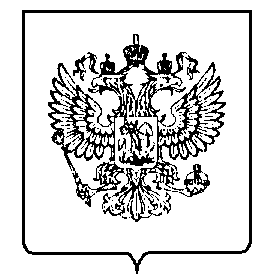 МИНФИН РОССИИФЕДЕРАЛЬНАЯ НАЛОГОВАЯСЛУЖБАУФНС РОССИИ ПО ОРЛОВСКОЙ ОБЛАСТИМЕЖРАЙОННАЯ ИНСПЕКЦИЯФЕДЕРАЛЬНОЙ НАЛОГОВОЙ СЛУЖБЫ №8ПО ОРЛОВСКОЙ ОБЛАСТИ(Межрайонная ИФНС России №8 по Орловской области)ЗАМЕСТИТЕЛЬ НАЧАЛЬНИКА ИНСПЕКЦИИМосковское шоссе, 119, г. Орёл, 302025,Телефон: (4862)39-23-30; Телефакс: (4862)39-23-49;www.nalog.gov.ruМИНФИН РОССИИФЕДЕРАЛЬНАЯ НАЛОГОВАЯСЛУЖБАУФНС РОССИИ ПО ОРЛОВСКОЙ ОБЛАСТИМЕЖРАЙОННАЯ ИНСПЕКЦИЯФЕДЕРАЛЬНОЙ НАЛОГОВОЙ СЛУЖБЫ №8ПО ОРЛОВСКОЙ ОБЛАСТИ(Межрайонная ИФНС России №8 по Орловской области)ЗАМЕСТИТЕЛЬ НАЧАЛЬНИКА ИНСПЕКЦИИМосковское шоссе, 119, г. Орёл, 302025,Телефон: (4862)39-23-30; Телефакс: (4862)39-23-49;www.nalog.gov.ruМИНФИН РОССИИФЕДЕРАЛЬНАЯ НАЛОГОВАЯСЛУЖБАУФНС РОССИИ ПО ОРЛОВСКОЙ ОБЛАСТИМЕЖРАЙОННАЯ ИНСПЕКЦИЯФЕДЕРАЛЬНОЙ НАЛОГОВОЙ СЛУЖБЫ №8ПО ОРЛОВСКОЙ ОБЛАСТИ(Межрайонная ИФНС России №8 по Орловской области)ЗАМЕСТИТЕЛЬ НАЧАЛЬНИКА ИНСПЕКЦИИМосковское шоссе, 119, г. Орёл, 302025,Телефон: (4862)39-23-30; Телефакс: (4862)39-23-49;www.nalog.gov.ruМИНФИН РОССИИФЕДЕРАЛЬНАЯ НАЛОГОВАЯСЛУЖБАУФНС РОССИИ ПО ОРЛОВСКОЙ ОБЛАСТИМЕЖРАЙОННАЯ ИНСПЕКЦИЯФЕДЕРАЛЬНОЙ НАЛОГОВОЙ СЛУЖБЫ №8ПО ОРЛОВСКОЙ ОБЛАСТИ(Межрайонная ИФНС России №8 по Орловской области)ЗАМЕСТИТЕЛЬ НАЧАЛЬНИКА ИНСПЕКЦИИМосковское шоссе, 119, г. Орёл, 302025,Телефон: (4862)39-23-30; Телефакс: (4862)39-23-49;www.nalog.gov.ruГлаве районной администрации№07-03/Главе районной администрацииГлаве районной администрацииНа №Главе районной администрацииГлаве районной администрацииО направлении материалов для размещения на официальном сайтеО направлении материалов для размещения на официальном сайтеО направлении материалов для размещения на официальном сайтеО направлении материалов для размещения на официальном сайтеГлаве районной администрации